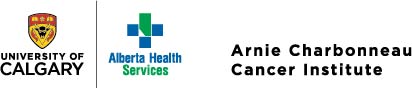 Charbonneau Cancer Institute Postdoctoral Scholarship Funding ApplicationSubmit form by email to charbonneau@ucalgary.ca as a single PDF file by Friday, July 31, 2020.For any questions, please contact Carmen Coelho at the Charbonneau Cancer Institute office at charbonneau@ucalgary.ca SIGNATURES The undersigned agree to, and accept the general conditions governing any award made pursuant to the sponsorship of this application.CANDIDATE CONTACT DETAILSCANDIDATE CONTACT DETAILSAPPLICATION TYPE APPLICATION TYPE NAME:Charbonneau Scholar
open to all Full Charbonneau membersPHONE:Clark Smith Scholar
open to  members of the Clark Smith Brain Tumour Centre onlyE-MAIL:Robson Scholar
open to members of the Robson DNA Science Centre onlySUPERVISOR’S CONTACT DETAILSSUPERVISOR’S CONTACT DETAILSNAME:**Selected highly qualified applicants may be nominated to the CSM Postdoctoral Scholarship which is accompanied by a $50,000 per year plus**Selected highly qualified applicants may be nominated to the CSM Postdoctoral Scholarship which is accompanied by a $50,000 per year plusPHONE:**Selected highly qualified applicants may be nominated to the CSM Postdoctoral Scholarship which is accompanied by a $50,000 per year plus**Selected highly qualified applicants may be nominated to the CSM Postdoctoral Scholarship which is accompanied by a $50,000 per year plusE-MAIL:**Selected highly qualified applicants may be nominated to the CSM Postdoctoral Scholarship which is accompanied by a $50,000 per year plus**Selected highly qualified applicants may be nominated to the CSM Postdoctoral Scholarship which is accompanied by a $50,000 per year plusPrint NameSignatureDateSupervisorCo-SupervisorApplicantCANDIDATE: PERSONAL INFORMATION OF PDF NOMINEECANDIDATE: PERSONAL INFORMATION OF PDF NOMINEECANDIDATE: PERSONAL INFORMATION OF PDF NOMINEECANDIDATE: PERSONAL INFORMATION OF PDF NOMINEECANDIDATE: PERSONAL INFORMATION OF PDF NOMINEECANDIDATE: PERSONAL INFORMATION OF PDF NOMINEECANDIDATE: PERSONAL INFORMATION OF PDF NOMINEECANDIDATE: PERSONAL INFORMATION OF PDF NOMINEECANDIDATE: PERSONAL INFORMATION OF PDF NOMINEECANDIDATE: PERSONAL INFORMATION OF PDF NOMINEECANDIDATE: PERSONAL INFORMATION OF PDF NOMINEESTART DATE OF YOUR TRAINING PROGRAM:START DATE OF YOUR TRAINING PROGRAM:START DATE OF YOUR TRAINING PROGRAM:START DATE OF YOUR TRAINING PROGRAM:START DATE:        START DATE:        START DATE:        START DATE:        START DATE:        START DATE:        START DATE:        HAVE YOU APPLIED FOR STIPEND/SALARY SUPPORT FROM OTHER AGENCIES, INTERNAL OR EXTERNAL TO THE UNIVERSITY OF CALGARY? NO  YES 
If yes please identify the program/agency amount of funding support below.  Attach an additional page if necessary.  HAVE YOU APPLIED FOR STIPEND/SALARY SUPPORT FROM OTHER AGENCIES, INTERNAL OR EXTERNAL TO THE UNIVERSITY OF CALGARY? NO  YES 
If yes please identify the program/agency amount of funding support below.  Attach an additional page if necessary.  HAVE YOU APPLIED FOR STIPEND/SALARY SUPPORT FROM OTHER AGENCIES, INTERNAL OR EXTERNAL TO THE UNIVERSITY OF CALGARY? NO  YES 
If yes please identify the program/agency amount of funding support below.  Attach an additional page if necessary.  HAVE YOU APPLIED FOR STIPEND/SALARY SUPPORT FROM OTHER AGENCIES, INTERNAL OR EXTERNAL TO THE UNIVERSITY OF CALGARY? NO  YES 
If yes please identify the program/agency amount of funding support below.  Attach an additional page if necessary.  HAVE YOU APPLIED FOR STIPEND/SALARY SUPPORT FROM OTHER AGENCIES, INTERNAL OR EXTERNAL TO THE UNIVERSITY OF CALGARY? NO  YES 
If yes please identify the program/agency amount of funding support below.  Attach an additional page if necessary.  HAVE YOU APPLIED FOR STIPEND/SALARY SUPPORT FROM OTHER AGENCIES, INTERNAL OR EXTERNAL TO THE UNIVERSITY OF CALGARY? NO  YES 
If yes please identify the program/agency amount of funding support below.  Attach an additional page if necessary.  HAVE YOU APPLIED FOR STIPEND/SALARY SUPPORT FROM OTHER AGENCIES, INTERNAL OR EXTERNAL TO THE UNIVERSITY OF CALGARY? NO  YES 
If yes please identify the program/agency amount of funding support below.  Attach an additional page if necessary.  HAVE YOU APPLIED FOR STIPEND/SALARY SUPPORT FROM OTHER AGENCIES, INTERNAL OR EXTERNAL TO THE UNIVERSITY OF CALGARY? NO  YES 
If yes please identify the program/agency amount of funding support below.  Attach an additional page if necessary.  HAVE YOU APPLIED FOR STIPEND/SALARY SUPPORT FROM OTHER AGENCIES, INTERNAL OR EXTERNAL TO THE UNIVERSITY OF CALGARY? NO  YES 
If yes please identify the program/agency amount of funding support below.  Attach an additional page if necessary.  HAVE YOU APPLIED FOR STIPEND/SALARY SUPPORT FROM OTHER AGENCIES, INTERNAL OR EXTERNAL TO THE UNIVERSITY OF CALGARY? NO  YES 
If yes please identify the program/agency amount of funding support below.  Attach an additional page if necessary.  HAVE YOU APPLIED FOR STIPEND/SALARY SUPPORT FROM OTHER AGENCIES, INTERNAL OR EXTERNAL TO THE UNIVERSITY OF CALGARY? NO  YES 
If yes please identify the program/agency amount of funding support below.  Attach an additional page if necessary.  PROGRAM/AGENCY:PROGRAM/AGENCY:DECISION PENDING:DECISION PENDING: YES NOAWARDED: AWARDED:  YES NO NO NODATES OF SUPPORT:DATES OF SUPPORT:AMOUNT:PROGRAM/AGENCY:PROGRAM/AGENCY:DECISION PENDING:DECISION PENDING: YES NO NOAWARDED: YES NO NO NODATES OF SUPPORT:DATES OF SUPPORT:AMOUNT:CANDIDATE: ACADEMIC RECORD CANDIDATE: ACADEMIC RECORD CANDIDATE: ACADEMIC RECORD CANDIDATE: ACADEMIC RECORD CANDIDATE: ACADEMIC RECORD CANDIDATE: ACADEMIC RECORD CANDIDATE: ACADEMIC RECORD CANDIDATE: ACADEMIC RECORD CANDIDATE: ACADEMIC RECORD CANDIDATE: ACADEMIC RECORD CANDIDATE: ACADEMIC RECORD DEGREES AND SPECIALTY CERTIFICATIONS Include those expected in the next twelve months. DEGREES AND SPECIALTY CERTIFICATIONS Include those expected in the next twelve months. DEGREES AND SPECIALTY CERTIFICATIONS Include those expected in the next twelve months. DEGREES AND SPECIALTY CERTIFICATIONS Include those expected in the next twelve months. DEGREES AND SPECIALTY CERTIFICATIONS Include those expected in the next twelve months. DEGREES AND SPECIALTY CERTIFICATIONS Include those expected in the next twelve months. DEGREES AND SPECIALTY CERTIFICATIONS Include those expected in the next twelve months. DEGREES AND SPECIALTY CERTIFICATIONS Include those expected in the next twelve months. DEGREES AND SPECIALTY CERTIFICATIONS Include those expected in the next twelve months. DEGREES AND SPECIALTY CERTIFICATIONS Include those expected in the next twelve months. DEGREES AND SPECIALTY CERTIFICATIONS Include those expected in the next twelve months. DEGREE/DIPLOMADISCIPLINE DISCIPLINE DISCIPLINE DISCIPLINE INSTITUTIONINSTITUTIONINSTITUTIONDATESDATESDEGREE/DIPLOMADISCIPLINE DISCIPLINE DISCIPLINE DISCIPLINE INSTITUTIONINSTITUTIONINSTITUTIONFromToCANDIDATE: PREVIOUS FUNDING AWARDS CANDIDATE: PREVIOUS FUNDING AWARDS CANDIDATE: PREVIOUS FUNDING AWARDS CANDIDATE: PREVIOUS FUNDING AWARDS CANDIDATE: PREVIOUS FUNDING AWARDS CANDIDATE: PREVIOUS FUNDING AWARDS CANDIDATE: PREVIOUS FUNDING AWARDS CANDIDATE: PREVIOUS FUNDING AWARDS CANDIDATE: PREVIOUS FUNDING AWARDS UNIVERSITY ACADEMIC ACHIEVEMENTS (AWARDS, PRIZES, HONORS AND SCHOLARSHIPS) Attach an additional page if necessary.UNIVERSITY ACADEMIC ACHIEVEMENTS (AWARDS, PRIZES, HONORS AND SCHOLARSHIPS) Attach an additional page if necessary.UNIVERSITY ACADEMIC ACHIEVEMENTS (AWARDS, PRIZES, HONORS AND SCHOLARSHIPS) Attach an additional page if necessary.UNIVERSITY ACADEMIC ACHIEVEMENTS (AWARDS, PRIZES, HONORS AND SCHOLARSHIPS) Attach an additional page if necessary.UNIVERSITY ACADEMIC ACHIEVEMENTS (AWARDS, PRIZES, HONORS AND SCHOLARSHIPS) Attach an additional page if necessary.UNIVERSITY ACADEMIC ACHIEVEMENTS (AWARDS, PRIZES, HONORS AND SCHOLARSHIPS) Attach an additional page if necessary.UNIVERSITY ACADEMIC ACHIEVEMENTS (AWARDS, PRIZES, HONORS AND SCHOLARSHIPS) Attach an additional page if necessary.UNIVERSITY ACADEMIC ACHIEVEMENTS (AWARDS, PRIZES, HONORS AND SCHOLARSHIPS) Attach an additional page if necessary.UNIVERSITY ACADEMIC ACHIEVEMENTS (AWARDS, PRIZES, HONORS AND SCHOLARSHIPS) Attach an additional page if necessary.PRIZES/HONORS/AWARDSPRIZES/HONORS/AWARDSPRIZES/HONORS/AWARDSAWARDED BYAWARDED BYYEAR WON/HELDAMOUNT AWARDED (if applicable)AMOUNT AWARDED (if applicable)CANDIDATE: RESEARCH EXPERIENCE CANDIDATE: RESEARCH EXPERIENCE CANDIDATE: RESEARCH EXPERIENCE CANDIDATE: RESEARCH EXPERIENCE CANDIDATE: RESEARCH EXPERIENCE CANDIDATE: RESEARCH EXPERIENCE CANDIDATE: RESEARCH EXPERIENCE CANDIDATE: RESEARCH EXPERIENCE CANDIDATE: RESEARCH EXPERIENCE LIST ALL RELEVANT RESEARCH EXPERIENCE  Do not exceed allotted spaceLIST ALL RELEVANT RESEARCH EXPERIENCE  Do not exceed allotted spaceLIST ALL RELEVANT RESEARCH EXPERIENCE  Do not exceed allotted spaceLIST ALL RELEVANT RESEARCH EXPERIENCE  Do not exceed allotted spaceLIST ALL RELEVANT RESEARCH EXPERIENCE  Do not exceed allotted spaceLIST ALL RELEVANT RESEARCH EXPERIENCE  Do not exceed allotted spaceLIST ALL RELEVANT RESEARCH EXPERIENCE  Do not exceed allotted spaceLIST ALL RELEVANT RESEARCH EXPERIENCE  Do not exceed allotted spaceLIST ALL RELEVANT RESEARCH EXPERIENCE  Do not exceed allotted spaceFROMTOPOSITIONPOSITIONINSTITUTION/COMPANY/CITY/COUNTRYINSTITUTION/COMPANY/CITY/COUNTRYINSTITUTION/COMPANY/CITY/COUNTRYSUPERVISOR’S NAMECANDIDATE PUBLICATIONS: LIST (a) THE PAPERS, AND (b) THE ABSTRACTS YOU HAVE PUBLISHED (OR ARE IN PRESS) PROVIDING COMPLETE REFERENCES, INCLUDING CO-AUTHORS, YEAR, TITLE, JOURNAL AND PAGE NUMBERS. One page only, attach an additional page if necessary.CANDIDATE: PROPOSED RESEARCH PROJECTCANDIDATE: PROPOSED RESEARCH PROJECTPROJECT TITLE:PROJECT DESCRIPTION: Maximum one page, single-spaced. (Please use Non-Specialist Language)PROJECT DESCRIPTION: Maximum one page, single-spaced. (Please use Non-Specialist Language)SUPERVISOR’S LETTER OF REFERENCE/SUPPORT The letter from the proposed supervisor(s) should provide details and rationale for selecting and proposing the candidate for support. Letter of reference should be submitted by email directly to charbonneau@ucalgary.caLetter should highlight the candidate’s strengths as they relate to suitability/experience in research (e.g. originality, technical ability, demonstrated skills, judgement, etc.) and the benefit that the proposed experience would provide the applicant toward their career goals.  The letter from the proposed supervisor must provide a commitment to the required annual support (meaning both stipend, benefits and consumable costs) for the duration of the award.  A 3-page biosketch of the supervisor’s CVs (must include biographical information, recent grant support, number of trainees supervised (undergrad, graduate, and postdoc) and a list of selected publications from the last 10 years. Must be attached to this application.